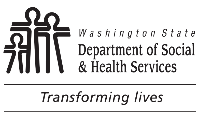 	DEVELOPMENTAL DISABILITIES ADMINISTRATION (DDA)	Stabilization, Assessment, and Intervention	Services Facility (SAIF) Eligibility and Referral	DEVELOPMENTAL DISABILITIES ADMINISTRATION (DDA)	Stabilization, Assessment, and Intervention	Services Facility (SAIF) Eligibility and Referral	DEVELOPMENTAL DISABILITIES ADMINISTRATION (DDA)	Stabilization, Assessment, and Intervention	Services Facility (SAIF) Eligibility and Referral	DEVELOPMENTAL DISABILITIES ADMINISTRATION (DDA)	Stabilization, Assessment, and Intervention	Services Facility (SAIF) Eligibility and Referral	DEVELOPMENTAL DISABILITIES ADMINISTRATION (DDA)	Stabilization, Assessment, and Intervention	Services Facility (SAIF) Eligibility and Referral	DEVELOPMENTAL DISABILITIES ADMINISTRATION (DDA)	Stabilization, Assessment, and Intervention	Services Facility (SAIF) Eligibility and Referral	DEVELOPMENTAL DISABILITIES ADMINISTRATION (DDA)	Stabilization, Assessment, and Intervention	Services Facility (SAIF) Eligibility and ReferralThe Case Resource Manager completes this form for client consideration to the SAIF program.The Case Resource Manager completes this form for client consideration to the SAIF program.The Case Resource Manager completes this form for client consideration to the SAIF program.The Case Resource Manager completes this form for client consideration to the SAIF program.The Case Resource Manager completes this form for client consideration to the SAIF program.The Case Resource Manager completes this form for client consideration to the SAIF program.The Case Resource Manager completes this form for client consideration to the SAIF program.The Case Resource Manager completes this form for client consideration to the SAIF program.CLIENT’S NAMECLIENT’S NAMECLIENT’S NAMEADSA IDADSA IDADSA IDDATE OF BIRTHAGECLIENT’S ADDRESSCLIENT’S ADDRESSCLIENT’S ADDRESSCLIENT’S ADDRESSCLIENT’S ADDRESSCLIENT’S ADDRESSPHONE NUMBERPHONE NUMBERPHONE NUMBER (WITH AREA CODE)PHONE NUMBER (WITH AREA CODE)PHONE NUMBER (WITH AREA CODE)REGIONREFERRAL DATEDDA CASE MANAGER SUPERVISOR’S NAMEDDA CASE MANAGER SUPERVISOR’S NAMEFORM 10-574 ATTACHED  Yes     NoFORM 10-574 ATTACHED  Yes     NoFORM 10-574 ATTACHED  Yes     NoWAIVER	IF YES, TYPE OF WAIVER:  Yes     No	     WAIVER	IF YES, TYPE OF WAIVER:  Yes     No	     WAIVER	IF YES, TYPE OF WAIVER:  Yes     No	     Current SettingCurrent SettingCurrent SettingCurrent SettingCurrent SettingCurrent SettingCurrent SettingCurrent SettingLong-Term Residential Provider:Long-Term Residential Provider:Long-Term Residential Provider:PROVIDER’S NAMEPROVIDER’S NAMEPROVIDER’S NAMECONTACT’S NAMECONTACT’S NAMELong-Term Residential Provider:Long-Term Residential Provider:Long-Term Residential Provider:EMAIL ADDRESSEMAIL ADDRESSEMAIL ADDRESSPHONE NUMBER (WITH AREA CODE)PHONE NUMBER (WITH AREA CODE)Eligible for discharge from acute care setting:Eligible for discharge from acute care setting:Eligible for discharge from acute care setting:FACILITY’S NAMEFACILITY’S NAMEFACILITY’S NAMECONTACT’S NAMECONTACT’S NAMEEligible for discharge from acute care setting:Eligible for discharge from acute care setting:Eligible for discharge from acute care setting:EMAIL ADDRESSEMAIL ADDRESSEMAIL ADDRESSPHONE NUMBER (WITH AREA CODE)PHONE NUMBER (WITH AREA CODE)SAIF EligibilitySAIF EligibilitySAIF EligibilitySAIF EligibilitySAIF EligibilitySAIF EligibilitySAIF EligibilitySAIF EligibilityA person is eligible for admission to a Stabilization, Assessment, and Intervention Facility (SAIF) if the person:	YES	   NOIs Age 18 years or older		Is eligible for DDA services under Chapter 388-823 WAC		Is eligible for enrollment on a home and community-based services waiver under
Chapter 388-845 WAC		Is eligible for stabilization services under WAC 388-845-1100		Is eligible for discharge from an acute care setting or is at risk of admission to an acute
care setting for non-medical reasons		Has an identified residential service provider		Has frequent stabilization, assessment, and intervention needs as indicated by:A history of hospital admissions for behavioral health stabilization in the last year; or		The regional clinical team’s recommendation that behavioral health destabilization 
is likely to occur		The SAIF program will determine if the client poses a risk to the health and safety
to the other SAIF clients.		A person is eligible for admission to a Stabilization, Assessment, and Intervention Facility (SAIF) if the person:	YES	   NOIs Age 18 years or older		Is eligible for DDA services under Chapter 388-823 WAC		Is eligible for enrollment on a home and community-based services waiver under
Chapter 388-845 WAC		Is eligible for stabilization services under WAC 388-845-1100		Is eligible for discharge from an acute care setting or is at risk of admission to an acute
care setting for non-medical reasons		Has an identified residential service provider		Has frequent stabilization, assessment, and intervention needs as indicated by:A history of hospital admissions for behavioral health stabilization in the last year; or		The regional clinical team’s recommendation that behavioral health destabilization 
is likely to occur		The SAIF program will determine if the client poses a risk to the health and safety
to the other SAIF clients.		A person is eligible for admission to a Stabilization, Assessment, and Intervention Facility (SAIF) if the person:	YES	   NOIs Age 18 years or older		Is eligible for DDA services under Chapter 388-823 WAC		Is eligible for enrollment on a home and community-based services waiver under
Chapter 388-845 WAC		Is eligible for stabilization services under WAC 388-845-1100		Is eligible for discharge from an acute care setting or is at risk of admission to an acute
care setting for non-medical reasons		Has an identified residential service provider		Has frequent stabilization, assessment, and intervention needs as indicated by:A history of hospital admissions for behavioral health stabilization in the last year; or		The regional clinical team’s recommendation that behavioral health destabilization 
is likely to occur		The SAIF program will determine if the client poses a risk to the health and safety
to the other SAIF clients.		A person is eligible for admission to a Stabilization, Assessment, and Intervention Facility (SAIF) if the person:	YES	   NOIs Age 18 years or older		Is eligible for DDA services under Chapter 388-823 WAC		Is eligible for enrollment on a home and community-based services waiver under
Chapter 388-845 WAC		Is eligible for stabilization services under WAC 388-845-1100		Is eligible for discharge from an acute care setting or is at risk of admission to an acute
care setting for non-medical reasons		Has an identified residential service provider		Has frequent stabilization, assessment, and intervention needs as indicated by:A history of hospital admissions for behavioral health stabilization in the last year; or		The regional clinical team’s recommendation that behavioral health destabilization 
is likely to occur		The SAIF program will determine if the client poses a risk to the health and safety
to the other SAIF clients.		A person is eligible for admission to a Stabilization, Assessment, and Intervention Facility (SAIF) if the person:	YES	   NOIs Age 18 years or older		Is eligible for DDA services under Chapter 388-823 WAC		Is eligible for enrollment on a home and community-based services waiver under
Chapter 388-845 WAC		Is eligible for stabilization services under WAC 388-845-1100		Is eligible for discharge from an acute care setting or is at risk of admission to an acute
care setting for non-medical reasons		Has an identified residential service provider		Has frequent stabilization, assessment, and intervention needs as indicated by:A history of hospital admissions for behavioral health stabilization in the last year; or		The regional clinical team’s recommendation that behavioral health destabilization 
is likely to occur		The SAIF program will determine if the client poses a risk to the health and safety
to the other SAIF clients.		A person is eligible for admission to a Stabilization, Assessment, and Intervention Facility (SAIF) if the person:	YES	   NOIs Age 18 years or older		Is eligible for DDA services under Chapter 388-823 WAC		Is eligible for enrollment on a home and community-based services waiver under
Chapter 388-845 WAC		Is eligible for stabilization services under WAC 388-845-1100		Is eligible for discharge from an acute care setting or is at risk of admission to an acute
care setting for non-medical reasons		Has an identified residential service provider		Has frequent stabilization, assessment, and intervention needs as indicated by:A history of hospital admissions for behavioral health stabilization in the last year; or		The regional clinical team’s recommendation that behavioral health destabilization 
is likely to occur		The SAIF program will determine if the client poses a risk to the health and safety
to the other SAIF clients.		A person is eligible for admission to a Stabilization, Assessment, and Intervention Facility (SAIF) if the person:	YES	   NOIs Age 18 years or older		Is eligible for DDA services under Chapter 388-823 WAC		Is eligible for enrollment on a home and community-based services waiver under
Chapter 388-845 WAC		Is eligible for stabilization services under WAC 388-845-1100		Is eligible for discharge from an acute care setting or is at risk of admission to an acute
care setting for non-medical reasons		Has an identified residential service provider		Has frequent stabilization, assessment, and intervention needs as indicated by:A history of hospital admissions for behavioral health stabilization in the last year; or		The regional clinical team’s recommendation that behavioral health destabilization 
is likely to occur		The SAIF program will determine if the client poses a risk to the health and safety
to the other SAIF clients.		A person is eligible for admission to a Stabilization, Assessment, and Intervention Facility (SAIF) if the person:	YES	   NOIs Age 18 years or older		Is eligible for DDA services under Chapter 388-823 WAC		Is eligible for enrollment on a home and community-based services waiver under
Chapter 388-845 WAC		Is eligible for stabilization services under WAC 388-845-1100		Is eligible for discharge from an acute care setting or is at risk of admission to an acute
care setting for non-medical reasons		Has an identified residential service provider		Has frequent stabilization, assessment, and intervention needs as indicated by:A history of hospital admissions for behavioral health stabilization in the last year; or		The regional clinical team’s recommendation that behavioral health destabilization 
is likely to occur		The SAIF program will determine if the client poses a risk to the health and safety
to the other SAIF clients.		SAIF Referral Process, Part 1.SAIF Referral Process, Part 1.SAIF Referral Process, Part 1.SAIF Referral Process, Part 1.SAIF Referral Process, Part 1.SAIF Referral Process, Part 1.SAIF Referral Process, Part 1.SAIF Referral Process, Part 1.The CRM will:	YES	   NODiscuss stabilization services with the client, client’s legal representative, and the regional
clinical team		Confirm client meets SAIF eligibility requirements		Verify the client consents to stabilization services provided by the SAIF program		Verify the Residential Service Provider agrees to admit client into services after discharge from SAIF		Verify the Residential Service Provider agrees to collaborate with SAIF through observation 
and team meetings		If client does not meet eligibility requirements CRM will submit a PAN.The CRM will:	YES	   NODiscuss stabilization services with the client, client’s legal representative, and the regional
clinical team		Confirm client meets SAIF eligibility requirements		Verify the client consents to stabilization services provided by the SAIF program		Verify the Residential Service Provider agrees to admit client into services after discharge from SAIF		Verify the Residential Service Provider agrees to collaborate with SAIF through observation 
and team meetings		If client does not meet eligibility requirements CRM will submit a PAN.The CRM will:	YES	   NODiscuss stabilization services with the client, client’s legal representative, and the regional
clinical team		Confirm client meets SAIF eligibility requirements		Verify the client consents to stabilization services provided by the SAIF program		Verify the Residential Service Provider agrees to admit client into services after discharge from SAIF		Verify the Residential Service Provider agrees to collaborate with SAIF through observation 
and team meetings		If client does not meet eligibility requirements CRM will submit a PAN.The CRM will:	YES	   NODiscuss stabilization services with the client, client’s legal representative, and the regional
clinical team		Confirm client meets SAIF eligibility requirements		Verify the client consents to stabilization services provided by the SAIF program		Verify the Residential Service Provider agrees to admit client into services after discharge from SAIF		Verify the Residential Service Provider agrees to collaborate with SAIF through observation 
and team meetings		If client does not meet eligibility requirements CRM will submit a PAN.The CRM will:	YES	   NODiscuss stabilization services with the client, client’s legal representative, and the regional
clinical team		Confirm client meets SAIF eligibility requirements		Verify the client consents to stabilization services provided by the SAIF program		Verify the Residential Service Provider agrees to admit client into services after discharge from SAIF		Verify the Residential Service Provider agrees to collaborate with SAIF through observation 
and team meetings		If client does not meet eligibility requirements CRM will submit a PAN.The CRM will:	YES	   NODiscuss stabilization services with the client, client’s legal representative, and the regional
clinical team		Confirm client meets SAIF eligibility requirements		Verify the client consents to stabilization services provided by the SAIF program		Verify the Residential Service Provider agrees to admit client into services after discharge from SAIF		Verify the Residential Service Provider agrees to collaborate with SAIF through observation 
and team meetings		If client does not meet eligibility requirements CRM will submit a PAN.The CRM will:	YES	   NODiscuss stabilization services with the client, client’s legal representative, and the regional
clinical team		Confirm client meets SAIF eligibility requirements		Verify the client consents to stabilization services provided by the SAIF program		Verify the Residential Service Provider agrees to admit client into services after discharge from SAIF		Verify the Residential Service Provider agrees to collaborate with SAIF through observation 
and team meetings		If client does not meet eligibility requirements CRM will submit a PAN.The CRM will:	YES	   NODiscuss stabilization services with the client, client’s legal representative, and the regional
clinical team		Confirm client meets SAIF eligibility requirements		Verify the client consents to stabilization services provided by the SAIF program		Verify the Residential Service Provider agrees to admit client into services after discharge from SAIF		Verify the Residential Service Provider agrees to collaborate with SAIF through observation 
and team meetings		If client does not meet eligibility requirements CRM will submit a PAN.Short-term goals (identify up to three goals using specific, measurable, achievable language):Short-term goals (identify up to three goals using specific, measurable, achievable language):Short-term goals (identify up to three goals using specific, measurable, achievable language):Short-term goals (identify up to three goals using specific, measurable, achievable language):Desired outcomes that can be achieved in 90 days:Desired outcomes that can be achieved in 90 days:Desired outcomes that can be achieved in 90 days:Desired outcomes that can be achieved in 90 days:Example:  John will identify coping skills when interacting with his roommate.Example:  John will identify coping skills when interacting with his roommate.Example:  John will identify coping skills when interacting with his roommate.Example:  John will identify coping skills when interacting with his roommate.Example:  John will reduce frequency and severity of physically aggressive behavior toward roommate.Example:  John will reduce frequency and severity of physically aggressive behavior toward roommate.Example:  John will reduce frequency and severity of physically aggressive behavior toward roommate.Example:  John will reduce frequency and severity of physically aggressive behavior toward roommate.Describe the client’s discharge plan following the SAIF Program (e.g., New Residential Provider, returning to existing Residential Service Provider, looking for new housing, hiring staff and staff need training in de-escalation techniques)Describe the client’s discharge plan following the SAIF Program (e.g., New Residential Provider, returning to existing Residential Service Provider, looking for new housing, hiring staff and staff need training in de-escalation techniques)Describe the client’s discharge plan following the SAIF Program (e.g., New Residential Provider, returning to existing Residential Service Provider, looking for new housing, hiring staff and staff need training in de-escalation techniques)Describe the client’s discharge plan following the SAIF Program (e.g., New Residential Provider, returning to existing Residential Service Provider, looking for new housing, hiring staff and staff need training in de-escalation techniques)Describe the client’s discharge plan following the SAIF Program (e.g., New Residential Provider, returning to existing Residential Service Provider, looking for new housing, hiring staff and staff need training in de-escalation techniques)Describe the client’s discharge plan following the SAIF Program (e.g., New Residential Provider, returning to existing Residential Service Provider, looking for new housing, hiring staff and staff need training in de-escalation techniques)Describe the client’s discharge plan following the SAIF Program (e.g., New Residential Provider, returning to existing Residential Service Provider, looking for new housing, hiring staff and staff need training in de-escalation techniques)Describe the client’s discharge plan following the SAIF Program (e.g., New Residential Provider, returning to existing Residential Service Provider, looking for new housing, hiring staff and staff need training in de-escalation techniques)What community services have been explored (e.g., community mental health or diversion bed services) by the client:What community services have been explored (e.g., community mental health or diversion bed services) by the client:What community services have been explored (e.g., community mental health or diversion bed services) by the client:What community services have been explored (e.g., community mental health or diversion bed services) by the client:What community services have been explored (e.g., community mental health or diversion bed services) by the client:What community services have been explored (e.g., community mental health or diversion bed services) by the client:What community services have been explored (e.g., community mental health or diversion bed services) by the client:What community services have been explored (e.g., community mental health or diversion bed services) by the client:What current behavioral supports strategies are being used (e.g., staffing levels, restrictions, and schedules)?What current behavioral supports strategies are being used (e.g., staffing levels, restrictions, and schedules)?What current behavioral supports strategies are being used (e.g., staffing levels, restrictions, and schedules)?What current behavioral supports strategies are being used (e.g., staffing levels, restrictions, and schedules)?What current behavioral supports strategies are being used (e.g., staffing levels, restrictions, and schedules)?What current behavioral supports strategies are being used (e.g., staffing levels, restrictions, and schedules)?What current behavioral supports strategies are being used (e.g., staffing levels, restrictions, and schedules)?What current behavioral supports strategies are being used (e.g., staffing levels, restrictions, and schedules)?Barriers to successful service delivery (e.g., how are the target behaviors impacting the client’s daily life?):Barriers to successful service delivery (e.g., how are the target behaviors impacting the client’s daily life?):Barriers to successful service delivery (e.g., how are the target behaviors impacting the client’s daily life?):Barriers to successful service delivery (e.g., how are the target behaviors impacting the client’s daily life?):Barriers to successful service delivery (e.g., how are the target behaviors impacting the client’s daily life?):Barriers to successful service delivery (e.g., how are the target behaviors impacting the client’s daily life?):Barriers to successful service delivery (e.g., how are the target behaviors impacting the client’s daily life?):Barriers to successful service delivery (e.g., how are the target behaviors impacting the client’s daily life?):Transition plan for client to discharge from the SAIF program to residential service provider:Transition plan for client to discharge from the SAIF program to residential service provider:Transition plan for client to discharge from the SAIF program to residential service provider:Transition plan for client to discharge from the SAIF program to residential service provider:Transition plan for client to discharge from the SAIF program to residential service provider:Transition plan for client to discharge from the SAIF program to residential service provider:Transition plan for client to discharge from the SAIF program to residential service provider:Transition plan for client to discharge from the SAIF program to residential service provider:The CRM must send a service PAN:When stabilization services – crisis diversion bed are approved, denied, withdraw, or terminated.If the client does not meet eligibility for stabilization services – crisis diversion bed; orWhen the client is discharged from SAI.The CRM must send a service PAN:When stabilization services – crisis diversion bed are approved, denied, withdraw, or terminated.If the client does not meet eligibility for stabilization services – crisis diversion bed; orWhen the client is discharged from SAI.The CRM must send a service PAN:When stabilization services – crisis diversion bed are approved, denied, withdraw, or terminated.If the client does not meet eligibility for stabilization services – crisis diversion bed; orWhen the client is discharged from SAI.The CRM must send a service PAN:When stabilization services – crisis diversion bed are approved, denied, withdraw, or terminated.If the client does not meet eligibility for stabilization services – crisis diversion bed; orWhen the client is discharged from SAI.The CRM must send a service PAN:When stabilization services – crisis diversion bed are approved, denied, withdraw, or terminated.If the client does not meet eligibility for stabilization services – crisis diversion bed; orWhen the client is discharged from SAI.The CRM must send a service PAN:When stabilization services – crisis diversion bed are approved, denied, withdraw, or terminated.If the client does not meet eligibility for stabilization services – crisis diversion bed; orWhen the client is discharged from SAI.The CRM must send a service PAN:When stabilization services – crisis diversion bed are approved, denied, withdraw, or terminated.If the client does not meet eligibility for stabilization services – crisis diversion bed; orWhen the client is discharged from SAI.The CRM must send a service PAN:When stabilization services – crisis diversion bed are approved, denied, withdraw, or terminated.If the client does not meet eligibility for stabilization services – crisis diversion bed; orWhen the client is discharged from SAI.Hospitalizations (most recent)Hospitalizations (most recent)Hospitalizations (most recent)Hospitalizations (most recent)Hospitalizations (most recent)Hospitalizations (most recent)Hospitalizations (most recent)Hospitalizations (most recent)Date:       	; reason:       	Date:       	; reason:       	Date:       	; reason:       	Date:       	; reason:       	Date:       	; reason:       	Date:       	; reason:       	Date:       	; reason:       	Date:       	; reason:       	Date:       	; reason:       	Date:       	; reason:       	Date:       	; reason:       	Date:       	; reason:       	Date:       	; reason:       	Date:       	; reason:       	Date:       	; reason:       	Date:       	; reason:       	Date:       	; reason:       	Date:       	; reason:       	Date:       	; reason:       	Date:       	; reason:       	Date:       	; reason:       	Date:       	; reason:       	Date:       	; reason:       	Date:       	; reason:       	Nurse DelegationNurse DelegationNurse DelegationNurse DelegationNurse DelegationNurse DelegationNurse DelegationNurse DelegationIs skilled nursing or nurse delegation needed?    Yes       NoIf yes, for what tasks:        Is skilled nursing or nurse delegation needed?    Yes       NoIf yes, for what tasks:        Is skilled nursing or nurse delegation needed?    Yes       NoIf yes, for what tasks:        Is skilled nursing or nurse delegation needed?    Yes       NoIf yes, for what tasks:        Is skilled nursing or nurse delegation needed?    Yes       NoIf yes, for what tasks:        Is skilled nursing or nurse delegation needed?    Yes       NoIf yes, for what tasks:        Is skilled nursing or nurse delegation needed?    Yes       NoIf yes, for what tasks:        Is skilled nursing or nurse delegation needed?    Yes       NoIf yes, for what tasks:        Is there a nurse delegation currently in place?    Yes       No If yes, Nurse Delegator’s name and contact information:       Is there a nurse delegation currently in place?    Yes       No If yes, Nurse Delegator’s name and contact information:       Is there a nurse delegation currently in place?    Yes       No If yes, Nurse Delegator’s name and contact information:       Is there a nurse delegation currently in place?    Yes       No If yes, Nurse Delegator’s name and contact information:       Is there a nurse delegation currently in place?    Yes       No If yes, Nurse Delegator’s name and contact information:       Is there a nurse delegation currently in place?    Yes       No If yes, Nurse Delegator’s name and contact information:       Is there a nurse delegation currently in place?    Yes       No If yes, Nurse Delegator’s name and contact information:       Is there a nurse delegation currently in place?    Yes       No If yes, Nurse Delegator’s name and contact information:       Are there any current, unresolved medical issues?    Yes       NoIf yes, explain:       Are there any current, unresolved medical issues?    Yes       NoIf yes, explain:       Are there any current, unresolved medical issues?    Yes       NoIf yes, explain:       Are there any current, unresolved medical issues?    Yes       NoIf yes, explain:       Are there any current, unresolved medical issues?    Yes       NoIf yes, explain:       Are there any current, unresolved medical issues?    Yes       NoIf yes, explain:       Are there any current, unresolved medical issues?    Yes       NoIf yes, explain:       Are there any current, unresolved medical issues?    Yes       NoIf yes, explain:       List current medications:       List current medications:       List current medications:       List current medications:       List current medications:       List current medications:       List current medications:       List current medications:       Communication style (visual aids, devices, ASL, or gestures):       Communication style (visual aids, devices, ASL, or gestures):       Communication style (visual aids, devices, ASL, or gestures):       Communication style (visual aids, devices, ASL, or gestures):       Communication style (visual aids, devices, ASL, or gestures):       Communication style (visual aids, devices, ASL, or gestures):       Communication style (visual aids, devices, ASL, or gestures):       Communication style (visual aids, devices, ASL, or gestures):       Relevant work information (hours, days, restriction, supports needed):Relevant work information (hours, days, restriction, supports needed):Relevant work information (hours, days, restriction, supports needed):Relevant work information (hours, days, restriction, supports needed):Relevant work information (hours, days, restriction, supports needed):Relevant work information (hours, days, restriction, supports needed):Relevant work information (hours, days, restriction, supports needed):Relevant work information (hours, days, restriction, supports needed):List any other pertinent information including allergies, preferred activities, likes / dislikes, strengths, abilities, nickname(s):List any other pertinent information including allergies, preferred activities, likes / dislikes, strengths, abilities, nickname(s):List any other pertinent information including allergies, preferred activities, likes / dislikes, strengths, abilities, nickname(s):List any other pertinent information including allergies, preferred activities, likes / dislikes, strengths, abilities, nickname(s):List any other pertinent information including allergies, preferred activities, likes / dislikes, strengths, abilities, nickname(s):List any other pertinent information including allergies, preferred activities, likes / dislikes, strengths, abilities, nickname(s):List any other pertinent information including allergies, preferred activities, likes / dislikes, strengths, abilities, nickname(s):List any other pertinent information including allergies, preferred activities, likes / dislikes, strengths, abilities, nickname(s):Restrictions in place at current residence (door / window alarms, food restrictions, other):Restrictions in place at current residence (door / window alarms, food restrictions, other):Restrictions in place at current residence (door / window alarms, food restrictions, other):Restrictions in place at current residence (door / window alarms, food restrictions, other):Restrictions in place at current residence (door / window alarms, food restrictions, other):Restrictions in place at current residence (door / window alarms, food restrictions, other):Restrictions in place at current residence (door / window alarms, food restrictions, other):Restrictions in place at current residence (door / window alarms, food restrictions, other):Accessibility needs (ramp, roll-in shower, shower chair, Hoyer lift, adaptive or mechanical supports, etc.):Accessibility needs (ramp, roll-in shower, shower chair, Hoyer lift, adaptive or mechanical supports, etc.):Accessibility needs (ramp, roll-in shower, shower chair, Hoyer lift, adaptive or mechanical supports, etc.):Accessibility needs (ramp, roll-in shower, shower chair, Hoyer lift, adaptive or mechanical supports, etc.):Accessibility needs (ramp, roll-in shower, shower chair, Hoyer lift, adaptive or mechanical supports, etc.):Accessibility needs (ramp, roll-in shower, shower chair, Hoyer lift, adaptive or mechanical supports, etc.):Accessibility needs (ramp, roll-in shower, shower chair, Hoyer lift, adaptive or mechanical supports, etc.):Accessibility needs (ramp, roll-in shower, shower chair, Hoyer lift, adaptive or mechanical supports, etc.):Other:Other:Other:Other:Other:Other:Other:Other:Referral Process, Part 3.Referral Process, Part 3.Referral Process, Part 3.Referral Process, Part 3.Referral Process, Part 3.Referral Process, Part 3.Referral Process, Part 3.Referral Process, Part 3.If the client meets admission requirements:CRM supervisor or designee must review and forward referral packet to the SAIF Program Inbox: dda_saif_referral@dshs.wa.gov   The Adult SOCR Program Manager will review and forward referral to the SAIF Program.  If the client meets admission requirements:CRM supervisor or designee must review and forward referral packet to the SAIF Program Inbox: dda_saif_referral@dshs.wa.gov   The Adult SOCR Program Manager will review and forward referral to the SAIF Program.  If the client meets admission requirements:CRM supervisor or designee must review and forward referral packet to the SAIF Program Inbox: dda_saif_referral@dshs.wa.gov   The Adult SOCR Program Manager will review and forward referral to the SAIF Program.  If the client meets admission requirements:CRM supervisor or designee must review and forward referral packet to the SAIF Program Inbox: dda_saif_referral@dshs.wa.gov   The Adult SOCR Program Manager will review and forward referral to the SAIF Program.  If the client meets admission requirements:CRM supervisor or designee must review and forward referral packet to the SAIF Program Inbox: dda_saif_referral@dshs.wa.gov   The Adult SOCR Program Manager will review and forward referral to the SAIF Program.  If the client meets admission requirements:CRM supervisor or designee must review and forward referral packet to the SAIF Program Inbox: dda_saif_referral@dshs.wa.gov   The Adult SOCR Program Manager will review and forward referral to the SAIF Program.  If the client meets admission requirements:CRM supervisor or designee must review and forward referral packet to the SAIF Program Inbox: dda_saif_referral@dshs.wa.gov   The Adult SOCR Program Manager will review and forward referral to the SAIF Program.  If the client meets admission requirements:CRM supervisor or designee must review and forward referral packet to the SAIF Program Inbox: dda_saif_referral@dshs.wa.gov   The Adult SOCR Program Manager will review and forward referral to the SAIF Program.  